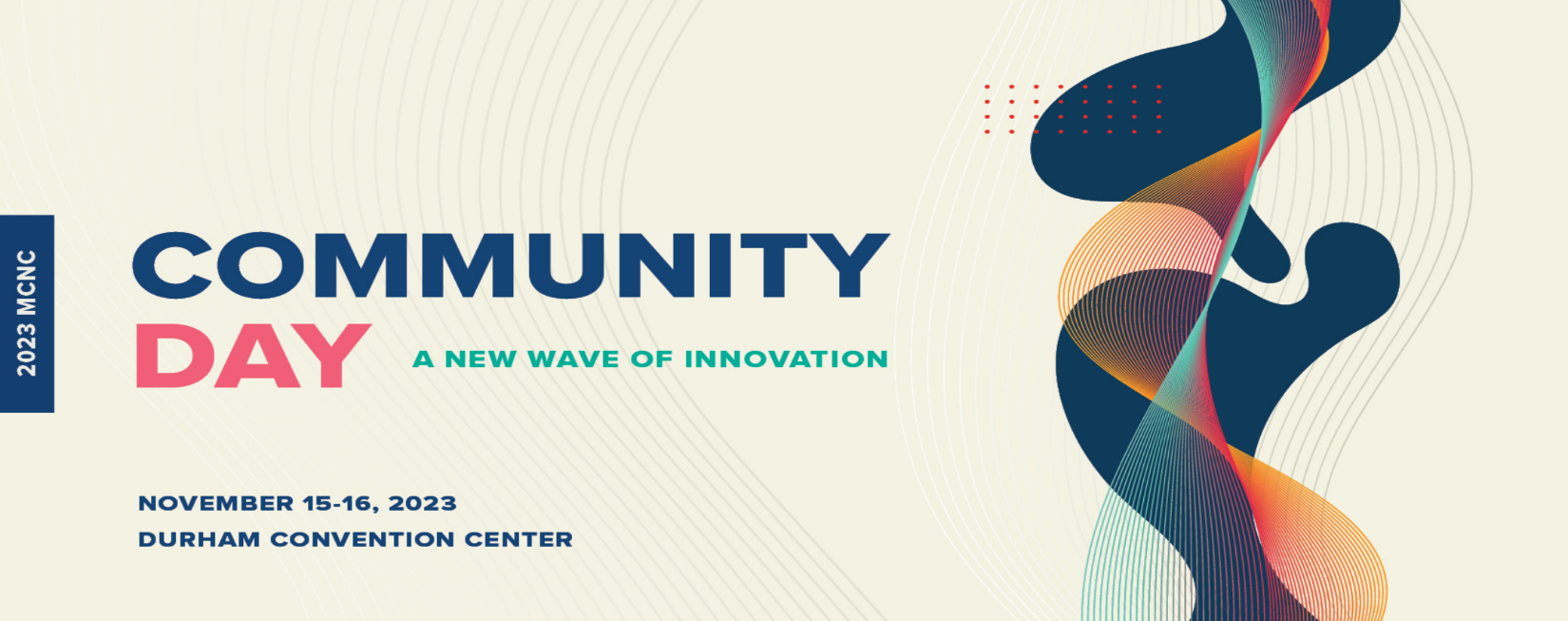 Andrew KoFounderKovexa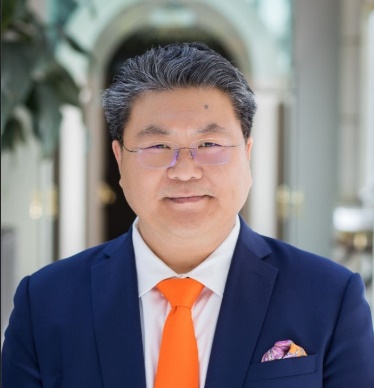 Andrew Ko is the founder of Kovexa, an advisory and investment company that assists universities, school divisions, and Edtechs focused on improving education by bringing an innovator mentality to new ways of modernizing learning using data, artificial intelligence, and creative public-private partnerships. He was recently announced as AASA’s Chief Innovation Advisor to attract new partners and investments and to develop innovative solutions aimed at transforming public education for the benefit of students and educators alike.Andrew has spent the last 25 years working as an executive for several large technology and consulting companies in the world, including Amazon Web Services, Microsoft, Samsung, and Deloitte Consulting. Throughout his corporate tenure, he’s managed billion-dollar businesses, led national programs, including the White House’s ConnectED initiative, implemented the largest cloud adoption in education, and created new technology incubators and accelerators across dozens of countries, improving digital workforce skills and entrepreneurship.He was a former member of Virginia's State Board of Education and is currently on the board of Virginia's Innovation Partnership Authority, where he leads the Strategy Committee for Innovation and Investments in Startups for the Commonwealth.